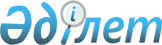 О внесении изменении в приказ исполняющего обязанности Министра по инвестициям и развитию Республики Казахстан от 8 декабря 2014 года № 247 "Об определении перечня социально значимых пассажирских межобластных сообщений"Приказ Министра индустрии и инфраструктурного развития Республики Казахстан от 7 сентября 2022 года № 504. Зарегистрирован в Министерстве юстиции Республики Казахстан 15 сентября 2022 года № 29587
      ПРИКАЗЫВАЮ:
      1. Внести в приказ исполняющего обязанности Министра по инвестициям и развитию Республики Казахстан от 8 декабря 2014 года № 247 "Об определении перечня социально значимых пассажирских межобластных сообщений" (зарегистрирован в Реестре государственной регистрации нормативных правовых актов № 10069) следующее изменение:
      перечень социально значимых пассажирских межобластных сообщений, утвержденный указанным приказом, изложить в новой редакции согласно приложению к настоящему приказу.
      2. Комитету транспорта Министерства индустрии и инфраструктурного развития Республики Казахстан в установленном законодательством порядке обеспечить:
      1) государственную регистрацию настоящего приказа в Министерстве юстиции Республики Казахстан;
      2) размещение настоящего приказа на интернет-ресурсе Министерства индустрии и инфраструктурного развития Республики Казахстан.
      3. Контроль за исполнением настоящего приказа возложить на курирующего вице-министра индустрии и инфраструктурного развития Республики Казахстан.
      4. Настоящий приказ вводится в действие по истечении десяти календарных дней после дня его первого официального опубликования. Перечень социально значимых пассажирских межобластных сообщений
      1. Актобе – Алматы.
      2. Актобе – Атырау.
      3. Актобе – Мангистау.
      4. Алматы – Нур-Султан.
      5. Алматы – Атырау.
      6. Алматы – Достык.
      7. Алматы – Жезказган.
      8. Алматы – Оскемен-1.
      9. Алматы – Костанай.
      10. Алматы – Локоть.
      11. Алматы – Мангистау.
      12. Алматы – Озинки.
      13. Алматы – Уральск.
      14. Алматы – Павлодар.
      15. Алматы – Петропавловск.
      16. Алматы – Сарыагаш.
      17. Алматы – Шымкент.
      18. Аркалык – Костанай – Нур-Султан.
      19. Нур-Султан – Айсары – Аркалык.
      20. Нур-Султан – Атбасар.
      21. Нур-Султан – Достык.
      22. Нур-Султан – Жезказган.
      23. Нур-Султан – Оскемен-1.
      24. Нур-Султан – Кокшетау.
      25. Нур-Султан – Кокшетау – Володаровка.
      26. Нур-Султан – Караганды – Семей.
      27. Нур-Султан – Кызыл-Ту – Петропавловск.
      28. Мангистау – Нур-Султан – Семей.
      29. Нур-Султан – Павлодар.
      30. Нур-Султан – Павлодар – Семей.
      31. Нур-Султан – Шымкент.
      32. Атырау – Аксарайская.
      33. Атырау – Нур-Султан.
      34. Атырау – Мангистау.
      35. Кокшетау – Нур-Султан – Ерейментау.
      36. Кокшетау – Кызылорда.
      37. Караганды – Нур-Султан.
      38. Караганды – Петропавловск.
      39. Караганда – Жезказган.
      40. Костанай – Есиль – Аркалык.
      41. Костанай – Караганды.
      42. Кызылорда – Жезказган – Нур-Султан – Павлодар.
      43. Кызылорда – Петропавловск.
      44. Кызылорда – Семей.
      45. Уральск – Актобе – Кульсары.
      46. Уральск – Нур-Султан.
      47. Оскемен – Жаланашколь.
      48. Павлодар – Пресногорьковская.
      49. Шалкар – Сексеул.
      50. Павлодар – Нур-Султан – Шымкент.
      Социально значимым сообщением признается сообщение, оказывающее влияние на социально-экономическое положение общества и государства и соответствующее следующим критериям:
      1) государственное значение – развитие межгосударственных связей, соединение столицы и областных центров Республики Казахстан со столицами и главными городами административно-территориальных единиц государств, имеющих значительные общественные, торговые или иные взаимоотношения с Республикой Казахстан;
      2) безальтернативность – отсутствие беспересадочных параллельных сообщений при большой протяженности и малой разветвленности, независимость от климатических условий, всесезонность, массовость единовременной перевозки пассажиров;
      3) социальное значение – сохранение в среднедушевом доходе населения доступного уровня расходов на передвижение;
      4) доступность – обеспечение возможности свободного передвижения граждан по территории Республики Казахстан, выезда за ее пределы и беспрепятственного возвращения по маршрутам, не имеющим доступных альтернативных видов транспорта.
					© 2012. РГП на ПХВ «Институт законодательства и правовой информации Республики Казахстан» Министерства юстиции Республики Казахстан
				
      Министр индустриии инфраструктурного развитияРеспублики Казахстан 

К. Ускенбаев
Приложение к приказу
Министра индустрии
и инфраструктурного развития
Республики Казахстан
от 7 сентября 2022 года № 504Утвержден приказом
исполняющего обязанности
Министра по инвестициям
и развитию
Республики Казахстан
от 8 декабря 2014 года № 247